Please join us for the 2020 Gilmore CityFun Days Parade on Saturday, August 29th!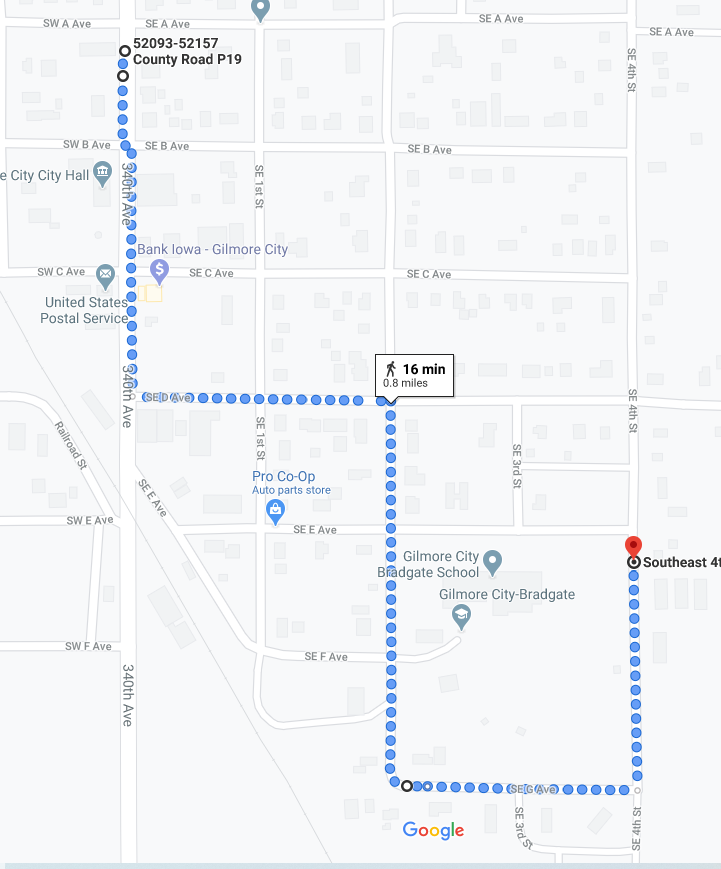 